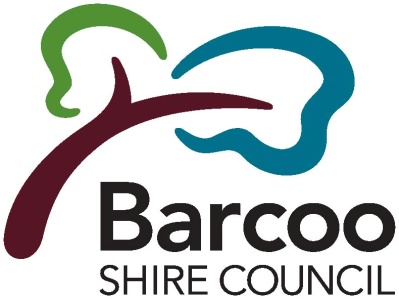 COUNCIL HOUSING APPLICATION FORMTown Applied For: _______________________________________________________________________When do you require the accommodation? ___________________________________________________APPLICATION DETAILS:Family Name: _______________________________ First Name/s: ________________________________Preferred Title: Mr / Ms / Mrs / Dr ____       Previous Name/s: _______________________________________Present Address: _________________________________________________________________________Email Address: __________________________________________________________________________Home Phone: (___)____________ Wk: (___)_____________Mb: ______________ Fax: (___)___________Company to be employed at: ______________________________________________________________Position: _____________________________ Employment Status:  ________________________________   Employee Number: _______________________________ D.O.B ____/____/________Driver’s License No: _______________ State Issued: _____________ Motor Vehicle Reg. No: __________                                                  Motor Vehicle (make/model/year): _________________________________________________________PARTNER AND/OR DEPENDENTS WHO ARE MAINTAINED AND WILL LIVE PERMANENTLY WITH YOU:CONTACT DETAILS:Note: If you will not be al the address you have provided on page 1, please indicate the address(es) and telephone number(s) where you can be contacted with an offer of housing. If the authority is unable to contact you, an offer of accommodation will be given to the next suitable applicant.  Next of Kin (not living with you): ____________________________________________________________Relationship to you: _______________________________ Phone No: _____________________________Address: _______________________________________________________________________________TYPE OF ACCOMMODATION REQUIRED:Note: The authority will assess your application in accordance with the Housing Policy. Please contact the Council Office on 07 4658 6900.Indicate PREFFERED accommodation (you may tick more than one box):One Bedroom HouseTwo Bedroom HouseThree Bedroom HouseOne Bedroom FlatTwo Bedroom FlatOther Requirements: _____________________________________________________________________
_______________________________________________________________________________________DO YOU PRESENTLY LIVE WITHIN 50KMS OF THE LOCALITY APPLIED FOR?       YES  /   NOIf yes, do you:   Rent  /   Board   /   Own   /   Other (_________________________________)Why are you seeking to move from your present residence? ______________________________________________________________________________________________________________________________________________________________________________________________________________________________________________________________________________HAVE YOU PREVIOSLY LIVED IN ACCOMMODATION PROVIDED BY THE COUNCIL?    YES   /   NONote: Applicants that have an outstanding debt to the Council or have fore caused wilful damage are ineligible for Council’s accommodation until the debt is paid.If yes, please state the address(es) of the residence(es) and approximate date(s). DO YOU WISH TO KEEP PET(S) AND/OR ANIMALS ON THE AUTHORITY PROPERTY?      YES   /   NOIf YES, list the number and types of pet(s) and/or animals including breed, sex, whether or not desexed, and animal registration number.Note: Tenants in flats are to obtain permission from other tenants residing at these complexes to keep an animal in any common areas.  DECLARATION/UNDERTAKING: I declare that the information in this application is true and correct. I understand that any false statement or material non-disclosed may result in the termination of any residential tenancy agreement I enter into with the Authority. I undertake to notify the Barcoo Shire Council in writing of any details that change materially prior to my being allocated accommodation.Applicant Name: _________________________________Applicant Signature: ______________________________Date: ___/___/______FORWARD TO:  	Chief Executive Officer 			Barcoo Shire Council			PO Box 14			JUNDAH QLD 4736EMAIL: shire@barcoo.qld.gov.auOR FACSIMILE:	(07)46586137For further information, please contact the Barcoo Shire Council Office.The Authority will acknowledge this application within 14 working days of receipt.OFFICE USE ONLY:Received, processed/acknowledged: Date: ___/___/_____    Officer: ________________________________________________SurnameOther NamesDate of BirthRelationshipOccupation (If applicable) Contact Address:Telephone No: (      )(      )(      )Previous Housing Address(es) Provided by CouncilApprox. Date Vacated_______________________________________________________________________________________
_______________________________________________________________________________________
